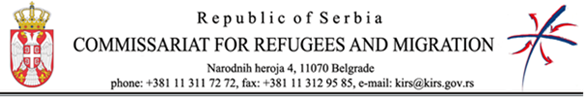 CORRIGENDUM INSTRUCTIONS TO TENDERERS No 1.II.1.1) Instruction to tenderers: < “Supply of fuel for SCRM”>
II.1.1) Instruction to tenderers: <IPA/2022/435-352/404-72>VII. 1.1) Reason for changeModification and clarification of original information submitted by the contracting authority.VII.1.2) Text to be corrected in the original noticeINSTRUCTIONS TO TENDERERS Section No <2>
Instead of: < 2. Timetable>Read: <2. Timetable>All other terms and conditions of the contract notice instruction to tenderers remain unchanged. The above alterations and/or corrections to the contract notice instruction to tenderers are integral part of the contract notice instruction to tenderers.DATETIMEClarification meeting / site visit (if any)Not applicableNot applicableDeadline for requesting clarifications from the contracting authority18th December 2022 - Last date on which clarifications are issued by the contracting authority20th December 2022-Deadline for submission of tenders28th December 2022 Tender opening session28th December 2022Notification of award to the successful tendererJanuary 2023-Signature of the contractJanuary 2023-DATETIMEClarification meeting / site visit (if any)Not applicableNot applicableDeadline for requesting clarifications from the contracting authority25th December 2022- Last date on which clarifications are issued by the contracting authority27th December 2022-Deadline for submission of tenders04th January 202315:00Tender opening session05th January 202312:00Notification of award to the successful tendererJanuary 2023-Signature of the contractFebruary 2023-